BOARD OF COUNTY COMMISSIONERS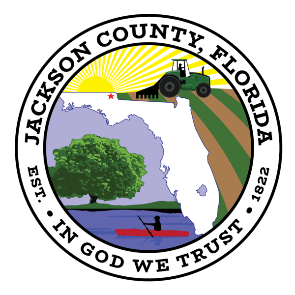 JACKSON COUNTY, FLORIDARFQ # 2021-ENG-011Construction and Engineering Inspection Servicesfor District 2 (4177) Chip Seal with Asphalt OptionADDENDUM 1____________________________________________________________The purpose of this addendum is to add information regarding project days toPart 2. Scope of Services of the RFQ. Please note the following insertion:2.7	Substantial Completion __150 days___	Final Completion           __180 days___